Общие положенияПравила внутреннего распорядка учащихся ГКОУ РО Таганрогская школа №1 (в дальнейшем «Правила») устанавливают нормы поведения учеников в здании и на территории школы. Цель Правил – создание в школе нормативной рабочей обстановки, способствующей успешной учёбе каждого ученика, воспитание уважения к личности и её права, развитие культуры поведения и навыков общения.Настоящий документ разработан в соответствии с Конституцией Российской Федерации, Конвенцией о правах ребёнка, Законом Российской Федерации «Об образовании» (№273-ФЗ от 29.12.2012)Общие положенияУчащийся приходит в школу за 15-20 минут до начала занятий, чистый и опрятный, снимает в гардеробе верхнюю одежду. Сменная обувь – обязательна для учащихся всех классов. Занимает свое рабочее место и готовит все необходимые учебные принадлежности к предстоящему уроку.Одежда учащихся должна соответствовать гигиеническим и этическим требованиям:Обязательная формаКостюмы, рубашки, без надписей и рисунков;Запрещается:Толстовки и майки с рисунками и надписямиУкороченные брюки и кофтыЦепи, браслеты и прочая нестандартная одежда.Нельзя приносить в школу и на её территорию с любой целью и использовать любым способом оружие, взрывчатые, взрыво- или огнеопасные вещества; табачные изделия, спиртные напитки, наркотики, другие одурманивающие средства, а также токсичные вещества и яды.Нельзя без разрешения педагогов и воспитателей уходить из школы и с её территории в урочное время. В случае пропуска занятий учащиеся должен предъявить классному руководителю справку от врача или записку от родителей (законных представителей) о причине отсутствия на занятиях. Пропускать занятия без уважительных причин не разрешается.Учащийся школы проявляет уважение к старшим, заботится о младших. Школьники уступают дорогу взрослым, мальчики (юноши) – девочкам (девушкам).Вне школы учащиеся ведут себя везде так, чтобы не уронить свою честь и достоинство, не запятнать доброе имя школы.Учащиеся берегут имущество школы, аккуратно относятся как к своему, так и к чужому имуществу.Поведение на занятияхПри звонке (сигнале) на урок учащиеся заходят в класс и занимают своё учебное место. Учащийся должен убедиться, что его слуховой аппарат в рабочем состоянии.При входе педагога в класс учащиеся встают в знак приветствия и садятся после того, как педагог, ответив на приветствие, разрешит сесть. Подобным образом учащиеся приветствуют любого взрослого, вошедшего в класс во время занятий.Во время урока нельзя шуметь, отвлекаться самому и отвлекать товарищей от занятий посторонними разговорами, играми и другими, не относящимися к уроку делами. Урочное время должно использоваться только для учебных целей. 3.4. Если во время занятий учащемуся нужно выйти из класса, то он должен поднять руку, попросить разрешения педагога. 3.5. Если учащийся хочет задать вопрос учителю или ответить на вопрос учителя, он поднимает руку. 3.6. Звонок (сигнал) об окончании урока дается для учителя. Только когда учитель объявит об окончании занятий, учащийся вправе покинуть класс. При выходе учителя или другого взрослого из класса учащиеся встают. 3.7. Каждый учитель определяет для своих занятий правила поведения учащихся на занятиях в соответствии с Законом "Об образовании" (№ 273-Ф3 от 29.12.2012), Уставом и Правилами внутреннего трудового распорядка школы. 4. Поведение до начала, в перерывах и после окончания занятий 4.1. Во время перерывов (перемен) учащийся обязан: навести чистоту и порядок на своем рабочем месте; выйти из класса; подчиняться требованиям педагога и работников школы; помочь подготовить класс по просьбе педагога к следующему уроку. 4.2. Учащимся запрещается: бегать по лестницам, вблизи оконных проемов и в других местах, не приспособленных для игр; толкать друг друга, бросаться предметами и применять физическую силу; употреблять непристойные выражения и жесты, шуметь, мешать отдыхать другим. 4.3. Дежурный по классу: находится в классе во время перемены; обеспечивает порядок в классе; помогает педагогу подготовить класс к следующему уроку; после окончания занятий производит посильную уборку класса. 4.4. Учащиеся, находясь в столовой: подчиняются требованиям педагога и работников столовой; проявляют внимание и осторожность при получении и употреблении горячих и жидких блюд; употребляют еду и напитки, принесенные с собой, только в столовой; убирают стол после принятия пищи. 5. Заключительные положения 5.1.  Учащиеся  не  имеют  права  во  время  нахождения  на  территории  школы  и  при  проведении школьных мероприятий совершать действия, опасные для жизни и здоровья самого себя и окружающих. 5.2. Настоящие Правила распространяются на территории школы и на все мероприятия, проводимые школой. 6. Поощрения 6.1. Учащиеся школы поощряются за: успехи в учебе; участие и победу в учебных, творческих конкурсах и спортивных состязаниях; общественно-полезную  деятельность  и  добровольный  труд  на  благо  школы,  предусмотренные Уставом. 6.2. Школа применяет следующие виды поощрений: •  объявление благодарности; •  награждение Почетной грамотой; •  награждение ценным подарком.6.3. Поощрения применяются директором школы по  •  представлению Педагогического совета,  •  классного руководителя (воспитателя), а также в соответствии с положениями о проводимых в школе конкурсах и соревнованиях, и объявляются в приказе по школе. Поощрения  применяются  в  обстановке  широкой  гласности,  доводятся  до  сведения учащихся и работников школы. О поощрении ученика директор в отдельном случае может сообщать его родителям (законным представителям), направляя им благодарственное письмо.  7. Взыскания 7.1.  Дисциплина  в  Школе  поддерживается  на  основе  уважения  человеческого  достоинства учащихся. Применение методов физического и/или психического насилия по отношению к учащимся не допускается. Запрещается применение таких мер воздействия, как постановка в угол, оставление без обеда и тому подобные, выставление ученику неудовлетворительной оценки по предмету за недисциплинированность на уроке, а также удаление с урока (в особых случаях при нарушении общепринятых нравственных норм применение последней меры возможно по согласованию с администрацией). 7.2. За нарушение Правил для учащихся ГКОУ РО Таганрогской школы №1 ученик привлекается к дисциплинарной ответственности. Взыскания налагаются с соблюдением следующих принципов: к ответственности привлекается только виновный ученик (нет вины - нет ответственности); ответственность  носит  личный  характер  (коллективная  ответственность  класса,  группы  учащихся за действия члена ученического коллектива не допускается); строгость  взыскания  должна  соответствовать  тяжести  совершенного  проступка,  обстоятельствам его совершения, предшествующему поведению и возрасту ученика; взыскание  налагается  в  письменной  форме  (устные  методы  воздействия  дисциплинарными взысканиями не считаются); за одно нарушение налагается только одно основное взыскание; применение  мер дисциплинарного  взыскания,  не  предусмотренных  настоящими  Правилами, запрещается; до наложения дисциплинарного взыскания ученику должна быть предоставлена возможность объяснить и оправдать свой проступок в форме, соответствующей его возрасту (предоставлено право на защиту). 7.3. К учащимся применяются следующие меры взыскания: а) замечание; б) выговор; д) отчисление из школы. Меры дисциплинарного взыскания не применяются к обучающимся по образовательным программам начального общего образования, а также к обучающимся с задержкой психического развития, различными формами умственной отсталости.7.4. Правом наложения взысканий обладают: а) директор школы: в отношении любого учащегося школы; за любое нарушение Правил поведения учащихся; вправе применить любое соразмерное поступку взыскание, кроме исключения из школы; наложение взыскания оформляется приказом по школе. б) заместитель директора Школы по учебно-воспитательной работе: в отношении любого учащегося школы; за проступок, нарушающий нормальное течение учебно-воспитательного процесса; вправе применить любое соразмерное проступку взыскание, согласно п.п 7.3. настоящих Правил; наложение взыскания оформляется распоряжением по учебно-воспитательной части школы. в) классный руководитель:в отношении любого учащегося вверенного ему класса; за проступок, нарушающий нормальное течение учебно-воспитательного процесса во вверенном классе; вправе применить соразмерное проступку взыскание, кроме названного  в пункте «в», п.п 7.3. настоящих Правил; наложение взыскания оформляется записями в дневнике учащегося. г) учитель (воспитатель): в отношении учащегося класса (группы продленного дня), в котором проводит занятия; за проступок, нарушающий нормальное течение урока (занятия); вправе объявить замечание; наложение взыскания оформляется записями в дневнике учащегося. 7.5. Взыскание применяется непосредственно за обнаружением проступка, но не позднее двух недель со дня его обнаружения, не считая времени болезни учащегося и каникул. Взыскание не может быть применено позднее четырех месяцев со дня совершения проступка, не считая времени производства по уголовному делу. 7.6. При наложении взыскания, предусмотренного пунктом «в», п.п 7.3. настоящих Правил, объяснения от учащегося требуются в присутствии родителей (законных представителей). Неявка родителей (законных представителей) в школу без уважительных причин не препятствует наложению взыскания. Отказ учащегося от дачи объяснений совершенного им проступка не препятствует наложению взыскания. О каждом взыскании родители учащегося (законные представители) немедленно ставятся в известность лицом, наложившим взыскание. 7.7. Грубым нарушением дисциплины признается нарушение, которое повлекло или могло повлечь за собой тяжелые последствия в виде: •  причинения ущерба жизни и здоровью учащихся, сотрудников, посетителей школы; •  причинения ущерба имуществу школы, имуществу учащихся, сотрудников, посетителей школы; •  дезорганизации работы школы как образовательного учреждения. 7.8. Взыскание, наложенное учителем (воспитателем), классным руководителем, заместителем директора  школы по учебно-воспитательной работе может быть обжаловано учащимся, его родителями (законными представителями) директору школы в недельный срок со дня наложения взыскания. Взыскание, наложенное директором школы, может быть обжаловано учащимся, его родителями (законными представителями) уполномоченному представителю по правам ребёнка в недельный срок со дня наложения взыскания. Исключение из школы может быть обжаловано в судебном порядке. 7.9. Взыскание действует в течение трех месяцев со дня его применения. Если в течение этого срока учащийся не будет подвергнут новому дисциплинарному взысканию, то он считается не подвергавшимся взысканию.  Директор школы вправе снять взыскание до истечения трех месяцев по собственной инициативе, по просьбе учащегося, его родителей (законных представителей), по ходатайству педагогического совета школы, уполномоченного по правам ребёнка или лица, наложившего взыскание. Действие настоящей статьи не распространяется на взыскание в виде исключения из Школы.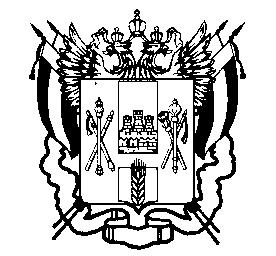 МИНИСТЕРСТВО ОБЩЕГО И ПРОФЕССИОНАЛЬНОГО ОБРАЗОВАНИЯРОСТОВСКОЙ ОБЛАСТИгосударственное казенное общеобразовательное учреждение Ростовской области«Таганрогская специальная школа №1»ПРАВИЛА ВНУТРЕННЕГО РАСПОРЯДКА УЧАЩИХСЯ